Неделя Творчества в начальной школе   С 20.10  по 29.10 в начальных классах  проходила  Неделя Творчества.Неделя Творчества проводилась с целью развития познавательного интереса, индивидуальных, творческих и интеллектуальных способностей учащихся.Задачи проведения Недели Творчества:  - развитие личностных качеств обучающихся;  - активизация их мыслительной деятельности;  - развитие творческих способностей и интереса к разным предметам;    План проведения недели был обсуждён и утверждён на методическом объединении учителей начальных классов. В составлении плана приняли участие все учителя и воспитатели  начальной ступени обучения.         Мероприятия недели проводились согласно разработанному плану.                             План проведения Недели Творчества  Неделю Творчества, ученики, преподаватели и воспитатели смогли сделать яркой и интересной.       Программа проведения предметной недели отразила различные формы и методы учебной и внеурочной деятельности. Для активизации мыслительной деятельности обучающихся проведены конкурсы, викторины, уроки  и внеклассные мероприятия.       Предметная неделя позволила обучающимся раскрыть свой творческий потенциал. Каждый ребенок стал активным участником всех событий недели. Дети попробовали себя в разных ролях, испытали свои силы в различных видах деятельности. Рисовали, фантазировали, выдвигали идеи и реализовывали их, решали разнообразные задачи и разгадывали загадки.    1.   Началась неделя с выставки рисунков «Необычное творчество», которое организовала А.А. Довженко.     Ребята принесли работы, выполненные ватными палочками. Яркие, красочные, аккуратные рисунки понравились всем без исключения. 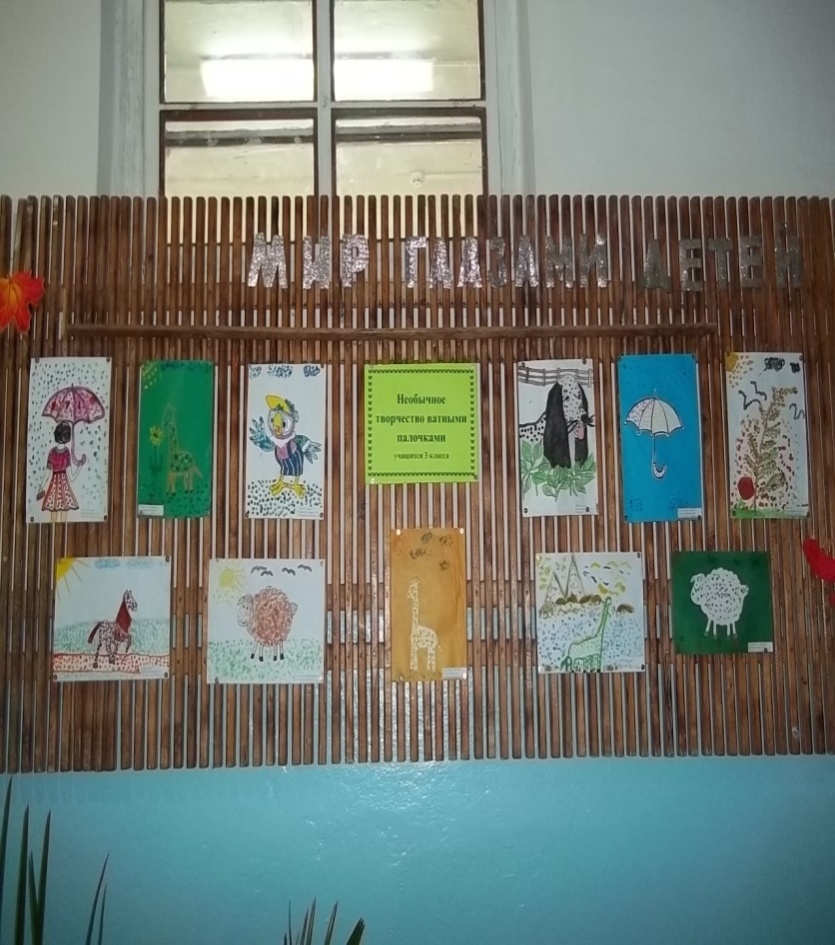 2.   В группе продленного дня прошла игра – викторина «Знатоки ПДД».О.П. Федосеева разделила детей на три команды: «Зелёные», «Жёлтые», «Красные». Дети  разгадывали загадки, узнавали дорожные знаки, повторяли правила поведения на дорогах. В трудной, но честной борьбе команды заняли следующие места: 1 м – «Зелёные»                                 2 м – «Красные»                                 3 м -  «Жёлтые»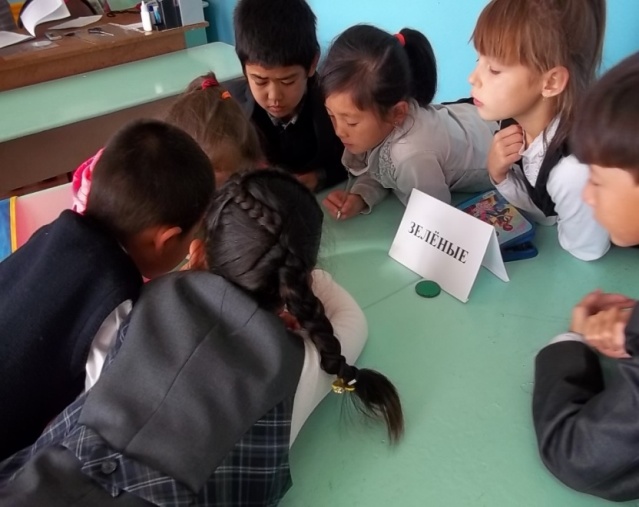 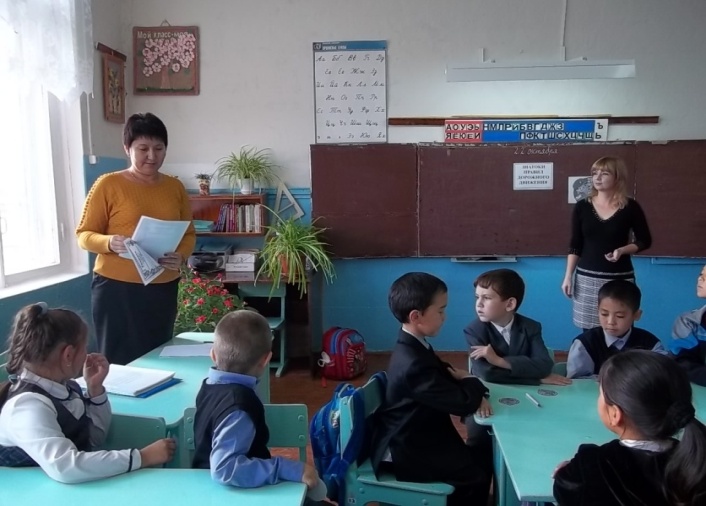 3.   Урок: «Повторение правил обозначения буквами гласных звуков после твёрдых и мягких согласных звуков» показала А.М. Башарова.       Урок с высокой плотностью, различными формами и методами. Учитель использует игровые моменты, на протяжении всего урока активизирует детей. Первоклассники показали хорошие знания. 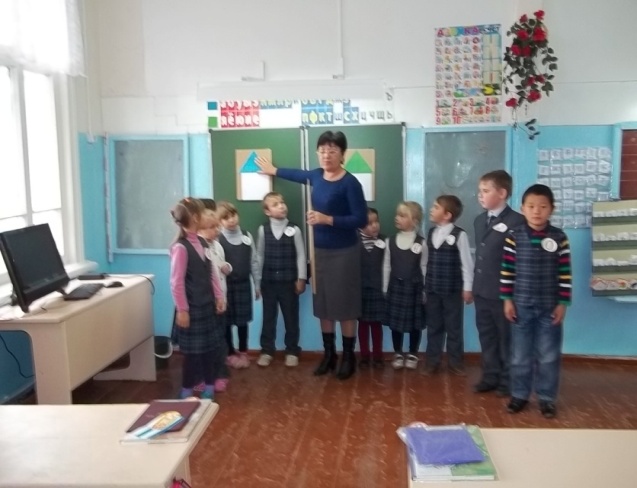 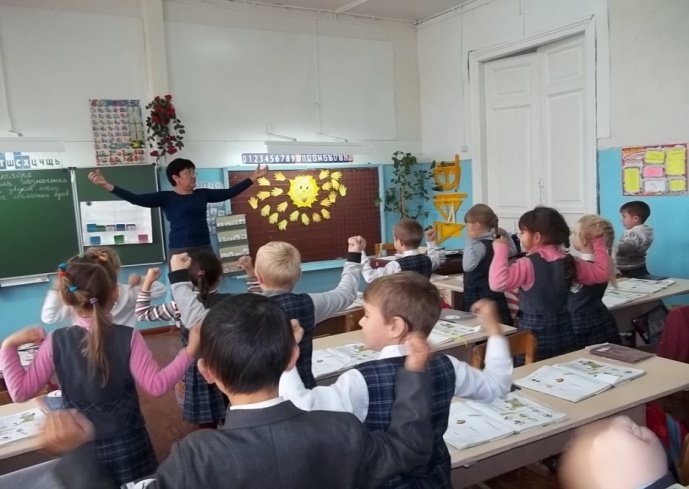 4.    Дети 0 - 4 классов с  удовольствием  посмотрели  костюмированное театрализованное представление   сказки  «Репка»,  которое  подготовили  ученики  третьего  класса  под  руководством А.А. Довженко. Зрители  участвовали в сказочной викторине, активно отвечали на вопросы, разгадывали загадки. 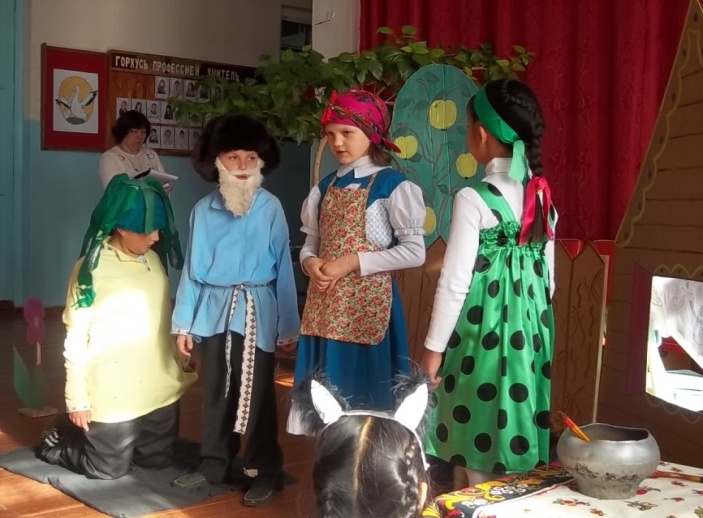 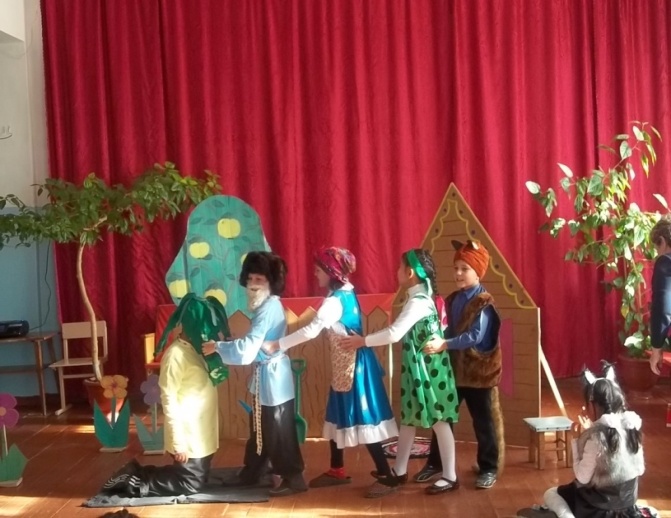 5.   Для детей «Подготовительной группы»  О.А. Черкашина предложила викторину: «В гостях у сказки». Познавательно - развлекательная викторина помогает закрепить знания детей о ранее прочитанных  произведениях, развивает  интерес  к  литературным произведениям, учит  понимать их.  Победителями стали: Старокожев И. –1 м, Жанеева А. –2 м, Афанасов В.–3 м.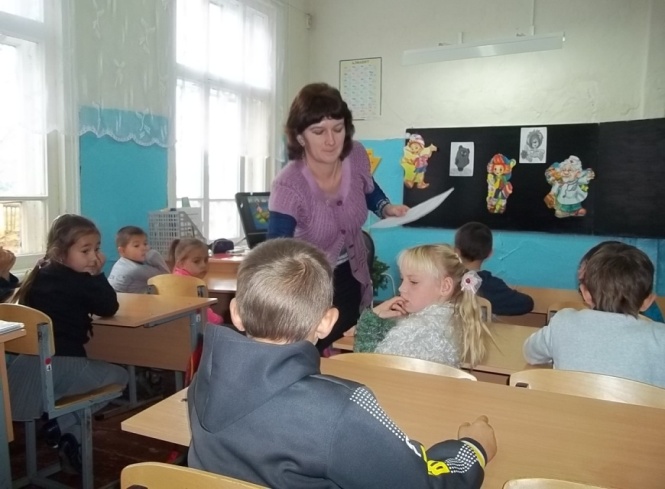 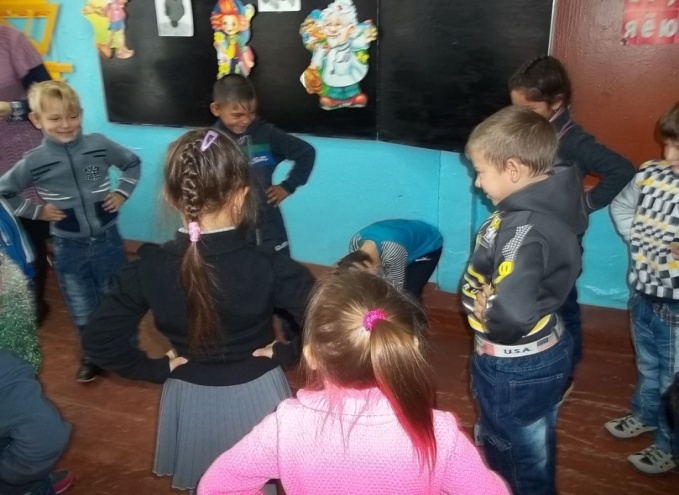 6.    Внеклассное мероприятие: «Учимся вежливости» во 2 классе.  Учитель  Ф.Х. Пронина на празднике создала благоприятные условия для формирования у детей нравственного представления о вежливости. Задача праздника была закрепить и обобщить понятия «вежливость», «волшебные слова», «добрые поступки», «культурный человек». Гости (учащиеся 3 класса)  принимали активное участие в играх, обсуждали различные ситуации и стихи.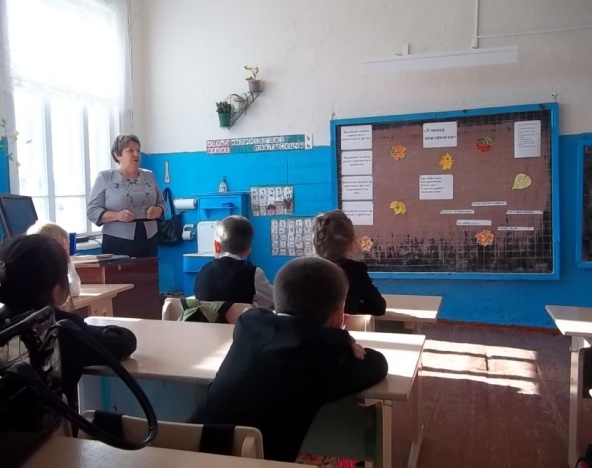 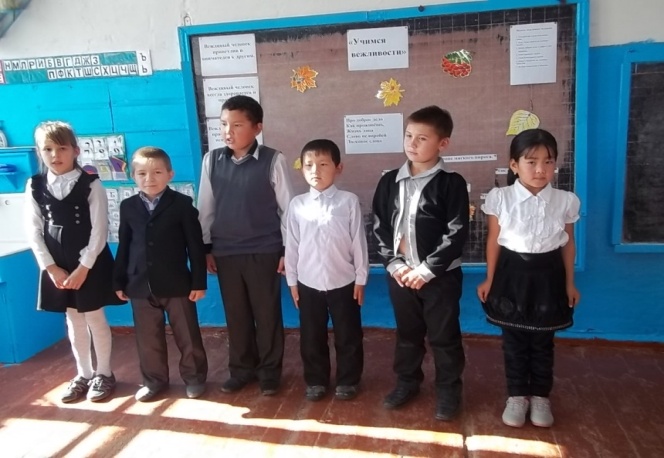 7.     В 4 классе Т.В. Никитина провела «Конкурс грамотеев».      Данное мероприятие показало красоту и богатство русского языка, его значение в жизни каждого человека, ученики развивали творческие способности, смекалку, сообразительность, учились выражать свои мысли.Дети соревновались в решении заданий на смекалку, разгадывали загадки, отвечали на вопросы, работали с антонимами и пословицами.  Юные «грамотеи» дружно работали в командах, помогали друг другу, обсуждали трудные вопросы, переживали за своих товарищей. В итоге победила команда «Слово», 2 место у команды «Предложение».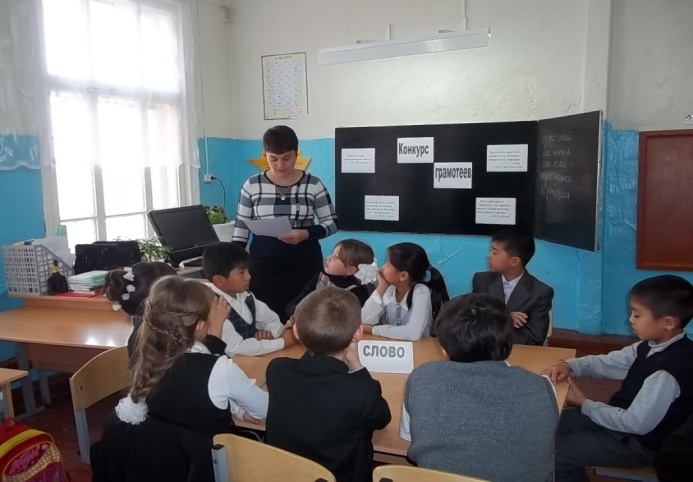 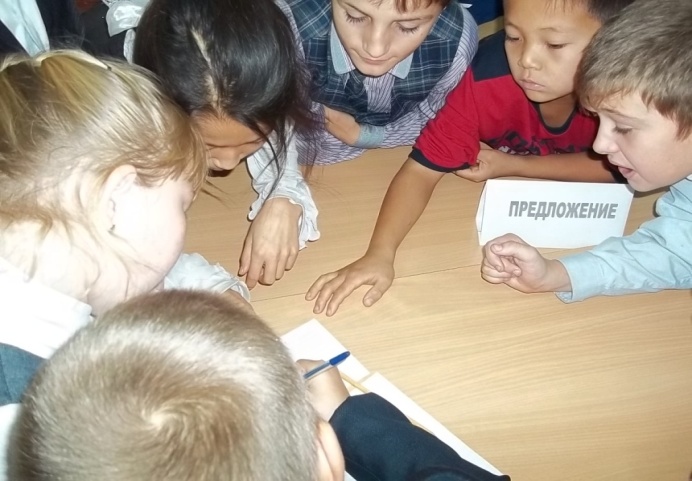 Итоги недели подведены в школьной стенгазете, на школьном сайте, в газете «Знамя Победы».      Можно с уверенностью сказать, что предметная неделя прошла в атмосфере творчества, сотрудничества и показала высокую результативность работы учителей начальных классов       Мероприятия были интересны и познавательны,  ориентированные на максимальное раскрытие творческих и интеллектуальных возможностей каждого ученика.        Во время проведения  предметной  недели  происходит активизация мотивации в индивидуальной и коллективной деятельности, развивается самостоятельность, формируются межличностные коммуникации.        Творчество приводит к раскрепощению личности, умению ориентироваться в обществе и найти свое место в жизни, быть нужным и полезным людям, а это и есть главный результат нашей работы.Руководитель методического объединения учителей начальных классов Ф.Х. Пронина№МероприятиеКлассДатаОтветственные1Выставка рисунков: «Необычное творчество» (рисуем ватными палочками).321.10А.А. Довженко2Игра – викторина «Знатоки ПДД»ГПД22.10О.П. Федосеева3Урок: «Повторение правил обозначения буквами гласных звуков после твёрдых и мягких согласных звуков».123.10А.М.Башарова4Инсценировка русской народной сказки «Репка».323.10А.А. Довженко5Викторина: «В гостях у сказки».ГПД24.10О.А.Черкашина6Внеклассное мероприятие: «Учимся вежливости».227.10Ф.Х. Пронина7Внеклассное занятие по русскому языку: «Конкурс грамотеев»428.10Т.В. Никитина8Выпуск стенгазеты: «Итоги недели».29.10Ф.Х. Пронина9Публикация на школьном сайте.29.10О.П. ФедосееваО.А. Черкашина10Публикация в районной газете «Знамя победы».7.11Т.В. НикитинаА.А. Довженко